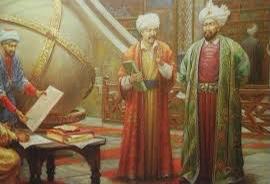 علم الفلك في عصر الحضارة الإسلاميةفي تاريخ الفلك، يشير علم الفلك الإسلامي أو علم الفلك العربي إلى الإسهامات الفلكية التي تمت في العالم الإسلامي وخصوصا في العصر الإسلامي الذهبي القرون 8-15والتي كتبت غالبا باللغة العربية. وقعت أغلب هذه الإسهامات في الشرق الأوسط وآسيا الوسطى والأندلس وشمال أفريقيا وبعض الأحيان في الشرق الأقصى والهند. نشأ علم الفلك مثله مثل العلوم الإسلامية الأخرى عن طريق استيعاب المواد الأجنبية ودمج العناصر المتباينة لتلك المواد لإيجاد علم يتلائم وخصائص الإسلام. تمثلت هذه المواد الأجنبية في أعمال الساسانيين و الهيلينيين والهنود التي ترجمت وجمعت معا. وفي المقابل كان لعلم الفلك الإسلامي تأثير واضح في نظيره البيزانطي والهندي والأوروبي .حتى الآن، احتفظت بعض النجوم في السماء كالدبران والنسر الطائر بأسمائها العربية وكذلك بعض المصطلحات الفلكية كالسمت والعضادة والنظير.عدد كبير من المؤلفات الفلكية الإسلامية بقيت صامدة حتى الآن ويبلغ عددها حوالي 10000 مخطوطة منتشرة حول العالم وكثير منها لم يقرأ أو يصنف ورغم ذلك يمكن تقدير حجم النشاط الإسلامي في علم الفلك.تولين نايف المغامسي  - 5/ج 